Дата проведения: 16-19 января 2018Место проведения: г. Москва, ФГБУ «НМИЦ АГП им. В.И. Кулакова» Минздрава России (ул. Академика Опарина, д.4)Организаторы Конгресса: Министерство здравоохранения Российской Федерации;Российское общество акушеров-гинекологов;ФГБУ «НМИЦ АГП им В.И. Кулакова» Минздрава России;Кафедра репродуктивной медицины и хирургии Московского Государственного медико-стоматологического университета;Общество по репродуктивной медицине и хирургии (ОРМХ);Российская ассоциация эндометриоза (РАЭ);Конгресс-оператор ООО «МЕДИ Экспо».Председателями Конгресса выступают:Для работы в конгрессе приглашены ведущие российские ученые и зарубежные эксперты Бельгии, Франции, Италии, Испании, Великобритании, Германии, Израиля, США, Канады, Японии, Индии (Д. Адамсон, А. Лучиано, Ж. Аму; Б. Арабин; З. Бен Рафаэль; А. Ваттьез; Я. Депрест; А. Дженаззани; Ж. Донне; Д. К. Ди Ренцо;  А. Грацциоттин, И. Ота, Й. Ота, Ф. Конинкс; В. Сеникас; А. Уссиа;  М. Чичероне,  Р. Фридман; Э. Леблан; М. Мальцони; А. Сетубал, В. Чела, Ш. Пунтамбекар).В научной программе Конгресса:Профилактика материнской и перинатальной заболеваемости и смертности, репродуктивных потерь, ведение беременных с экстрагенитальной патологией и высоким риском акушерских осложнений, сохранение репродуктивного здоровья и качества жизни при различных заболеваниях, медицинские и социальные аспекты здоровья в переходном и пожилом возрасте.Вспомогательные репродуктивные технологии; сохранение репродуктивного потенциала при эндометриозе и онкологических заболеваниях; вопросы мужского репродуктивного здоровья; проблемы молочной железы в практике гинеколога; сексуальная медицина, эстетическая гинекология.Также в программе Конгресса планируется проведение мастер-классов, школ по минимально-инвазивным технологиям и конкурса молодых ученых.Выставочная экспозиция: У каждого зарегистрированного и оплатившего регистрационный взнос делегата есть возможность посетить выставочную экспозицию в рамках конгресса.В дни Конгресса будет работать выставка ведущих отечественных и зарубежных фирм, производящих медицинское оборудование, лекарственные средства, выставка-продажа специализированной литературы, презентация новых книг и другие мероприятия.Заявка по учебному мероприятию будет представлена в Комиссию по оценке НМО. Официальная интернет-страница КонгрессаОфициальный сайт КонгрессаРегистрация на Конгресс открыта на сайтеКОНТАКТЫ:По вопросам регистрации делегатов
E-mail: reg@mediexpo.ru
+7 (495) 721-88-66 (доб. 111)
моб.: +7 (929) 646-51-66Г.Т. Сухих
Академик РАН, профессор Директор ФГБУ «НМИЦ АГП им. В.И. Кулакова» Минздрава России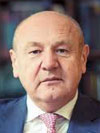 Л.В. Адамян
академик РАН, профессор Заместитель директора ФГБУ «НМИЦ АГП им. В.И. Кулакова» Минздрава России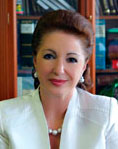 